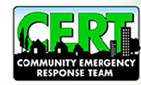 Tacoma CERT Training Team Meeting Notes – 22 Jan 2013Attendees: Schandra Wiltse, Steve Tomlin, Ute WeberDiscussion: The team discussed using existing FEMA class offering to help jump start the training this year.  Schandra provided a link to several candidate presentations and after further investigation the following training plan was proposed:Actual dates will be determined by Ute based on availability of resources to support.  Training will be held at the Tacoma Fire facility on E. Marshall unless otherwise stated.The Tacoma CERT web site and email to active members will be used to communicate the training opportunities.  Ute will work on validating Tacoma CERT participants to make sure we have the most current information for everyone.April 2013CERT Traffic and Crowd ManagementMay 2013CPOD Training (tentative)June 2013First Aid/CPR/AED CertificationJuly 2013Tacoma CERT BBQ & CERT Emergency CommunicationsAugust 2013Northwest Citizen Corp Expo – North BendNovember 2013Wilderness First Aid (tentative)December 2013Tacoma CERT Year End Potluck